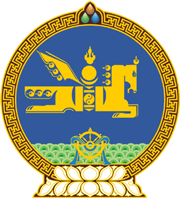 МОНГОЛ УЛСЫН ХУУЛЬ2022 оны 11 сарын 11 өдөр                                                                  Төрийн ордон, Улаанбаатар хот   АЯЛАЛ ЖУУЛЧЛАЛЫН ТУХАЙ ХУУЛИЙН   ЗАРИМ ХЭСЭГ ХҮЧИНГҮЙ БОЛСОНД   ТООЦОХ ТУХАЙ	1 дүгээр зүйл.Аялал жуулчлалын тухай хуулийн 22 дугаар зүйлийн 22.1, 22.3, 22.4 дэх хэсгийг тус тус хүчингүй болсонд тооцсугай.	2 дугаар зүйл.Энэ хуулийг 2023 оны 01 дүгээр сарын 01-ний өдрөөс эхлэн дагаж мөрдөнө.		МОНГОЛ УЛСЫН 		ИХ ХУРЛЫН ДАРГА 				Г.ЗАНДАНШАТАР